CLASS STARTS @ 8:00 A.M.  (ALL grades)SCHOOL DISMISSES @ 3:00 P.M.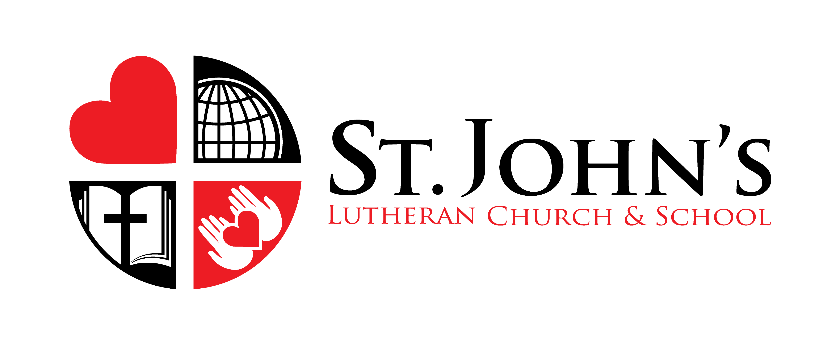 School Activities Calendar 2022-2023First QuarterMonday, August 15	OrientationTuesday, August 16	OrientationWednesday, August 24	1st Day; Opening Serv./Church 8:30 a.m. 12:00 dismissWed., Aug. 24 – Wed. 31	NO BusThursday, September 1	Public School Begins; Bus Service StartsMonday, September 5...................NO School, Labor DayWednesday, September 14……...NO Bus (Public PD)Tuesday, September 20	Picture Day 9:00 a.m.Wednesday, October 12……….…NO Bus (Public PD)Wednesday, October 27	End of First QuarterSecond QuarterThursday, October 27	Teachers’ Conference: No SchoolFriday, October 28	Teachers’ Conference: No SchoolWednesday, November 2..............Report cards sent homeSaturday, November 5	Fine Arts Fair (Onalaska)Wednesday, November 9	Parent/Teacher ConferencesWed., Nov. 23 – Fri., Nov. 25	Thanksgiving BreakWednesday, December 14……… NO Bus (Public PD)Friday, December 16	Christmas Break begins @ 3:00Saturday, December 17	Children’s Christmas Service 2:00 p.m. Service             Mon. Dec. 19 – Friday Dec. 30…. Christmas BreakMonday, January 2	NO SchoolMonday, January3………………. Class resumesFriday, January 13	End of Second QuarterSchool Activities Calendar 2022-2023Third QuarterMonday, January 16……………...NO School, Martin Luther King DayWednesday, January 18...............Report cards sent homeFriday, January 27…………….…. NO Bus – Public offWednesday, February 15………...NO Bus  (Public PD)Thu., Feb. 16 - Fri., Feb. 17	Teachers’ Conference:  No School Wednesday, February 22	Parent/Teacher ConferencesWednesday, March 15……………NO Bus (Public PD)Friday, March 17	End of Third QuarterFourth QuarterWednesday, March 22…………....NO BusWednesday, March 22……………Report cards sent homeMon., Mar. 27 – Fri., Mar. 31	Spring BreakMonday, April 3….........................Class ResumesFriday, April 7	NO School - Good Friday Service: 1:00 p.m.Monday, April 10…………………. NO SchoolWednesday, April 19…………….. NO Bus (Public PD)Sunday, May 7	Eighth Grade Confirmation:  9:00 a.m.Sunday, May 21	Kindergarten Graduation: 1:00 p.m.Thursday, May 25	Closing Service, and 8th Graduation: 6:30 p.m.Friday, May 26..............................End of Fourth QuarterFriday, May 26	Last Day–12:00 Dismissal – NO Lunch/NO Bus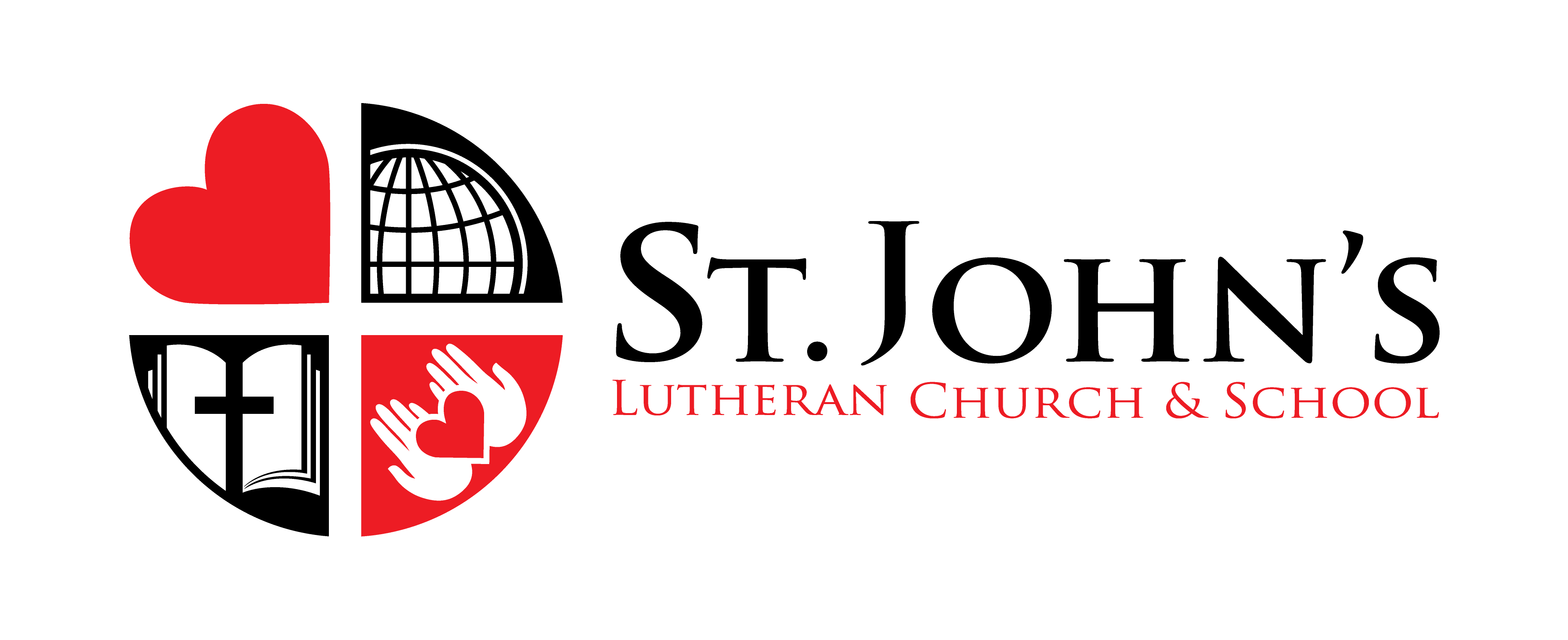 2022-2023 School Calendar2022-2023 School CalendarOrientationFirst DayLast Day            Dismiss at 12:00OrientationFirst DayLast Day            Dismiss at 12:00August 15 & 16, 2022August 24, 2022May 26, 2023School Closed/ HolidaysDismiss at 12:00              Orientation 